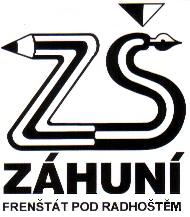 Základní škola a Mateřská škola  Frenštát pod Radhoštěm,Záhuní  408, okres Nový JičínZápis žáků do 1. třídpro školní rok 2024/2025ve středu 10. dubna 2024od 12:00 do 18:00 hodinv přízemí budovy ZŠ ZáhuníK zápisu se dostaví děti narozené v době od 1. 9. 2017 do 31. 8. 2018 a děti, kterým byl povolen v loňském školním roce odklad povinné školní docházky. Zapsat se za určitých podmínek mohou i mladší děti.Před zápisem je nutné se zaregistrovat a vyplnit žádost k přijetí do prvního ročníku na webových stránkách školy v aplikaci ZápisyOnline.Pokud se rodiče ze závažných důvodů nemohou v tomto termínu k zápisu dostavit, je možné domluvit náhradní termín na telefonním čísle 595 532 670.Více informací o škole najdete na www.skolafren.czMěsto Frenštát p/R stanovilo obecně závaznou vyhláškou základním školám ve Frenštátě p/R jeden školský obvod, který tvoří katastrální území města Frenštát p/R.Ing. Lukáš Machálka MBA, ředitel školyTěší se na Vás pedagogický sbor školy